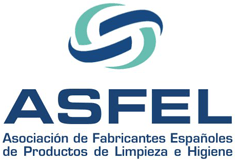 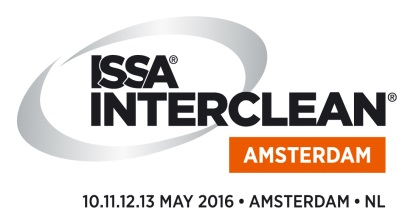 FICHA DE ENCUENTROS EMPRESARIALESEMPRESA: EMPRESA: CONTACTO: CONTACTO: CARGO: EMAIL: DIRECCION: COD. POSTAL: POBLACION: Nº DE TRABAJADORES: TELF: WEB: PERFIL DE LA EMPRESA (EN INGLÉS):ACTIVIDADES DE LA EMPRESA (EN INGLÉS):ASPECTOS INNOVADORES DE SUS PRODUCTOS (EN INGLÉS):TIPO DE EMPRESAS CON LAS QUE DESEA LOGRAR ACUERDOS COMERCIALESCOMPRADORES         DISTRIB UIDORES       AGENTES COMERCIALES        FABRICANTES	MERCADOS EN LOS QUE TIENE INTERÉS:ACUERDOS COMERCIALES                                                  OFRECE	                DEMANDA